Гласност (јачина) и амплитуда        - Најголемата оддалеченост на телото од рамнотежната положба се вика амплитуда(А). - Амплитудата е директно поврзана со јачината на звукот. Ниска амплитуда-тивок звук, висока амплитуда-гласен звук.За да разберете подобро еве еден пример: ако жицата на гитарата само малку се оптегнува т.е. се поместува од рамнотежната положба, ќе се создаде многу тивок звук, а ако се оптегнува повеќе се создава гласен звук. -Може да заклучиме дека:- звуците се поделени на гласен и тивок Ако амплитудата на осцилациите е поголема се добива   гласен звук а ако амплитудата на осцилациите е помала се  добива  тивок звук. -Звуците се поделени на висок и низок Ако фрекфенција на осцилациите е голема се добива  висок звук а ако фрекфенција  на осцилациите е  мала  се даваат  низок звук.погледнете на следното видео https://www.youtube.com/watch?v=CdUoFIZSuX0&feature=youtu.beСо зголемувањето на гласноста на звукот се зголемува амплитудата на  осцилирање на чашата и во еден момент таа се крши .Да се научи лекцијата на страна 82,83  од учебникот.За дома да се нацрта:-Осцилација со голема амплитуда-Осцилација со мала амплитуда-Осцилација со голема фрекфенција-Осцилација со мала фрекфенција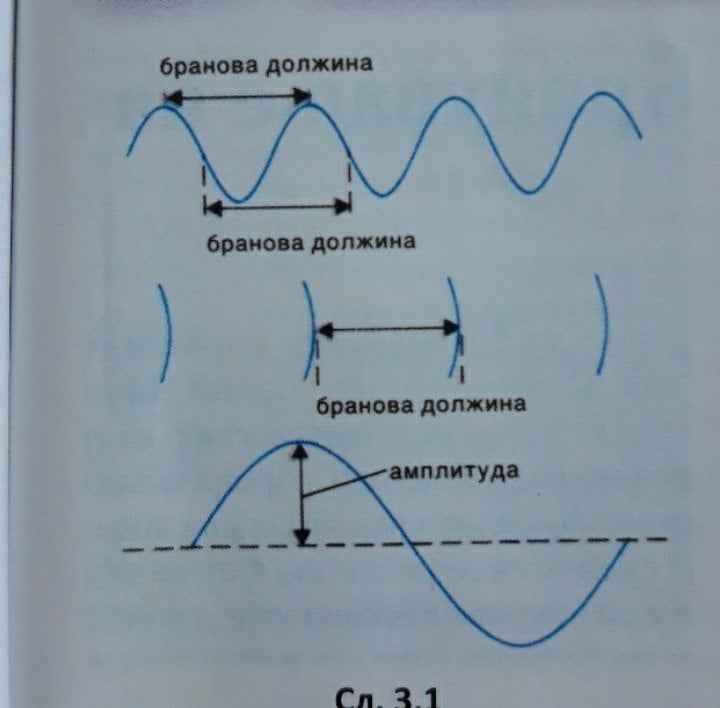 